               Questionnaire Puppy Form                   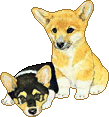 The following questions are not intended to be annoying, or out of the line. We simply wish to assist you in finding the right puppy for you and your family. This is a puppy that will become a family member 10-13 years. Your answers will help us decide if one of our puppies would be good match for you. You may copy and paste the following into an email or send as an attachment. Name:		 Address:		City, State Zipcode:		Email:				Phone:		Who referred you to Canal Corgis?Do you have a particular time frame in which you’d like to acquire your puppy? Are you aware that corgis are double coated breed that sheds it’s undercoat heavily in spring again in the fall? Are you aware that socialization is critical to the proper mental development of this breed?Have you raised a puppy before? If so, what breed(s)?Before you committing a puppy, have you ask your Landlord if you can have a puppy.If there is not a puppy available that is your sex preference, or if there are not enough puppies born in the litter are you willing to opposite sex?Do you have any children(s)? How old are they? (Corgi puppy can play ruff and they like to nip until they are trained.)If for some reason you can’t care for your puppy are you willing to contact us before you put your puppy in shelter & agree to pay any expensive $2000.00 (etc food, license dog, boarding and shots). For some reason we don’t hear or received email back after 2 months, ownership of the dog will be transfer back to the seller. ****Deposit of $200.00 non-refundable (if we need to refund you will only get $100.00 deposit back)****Signature(s) & Date